Persona Name:Relevant Demographics: 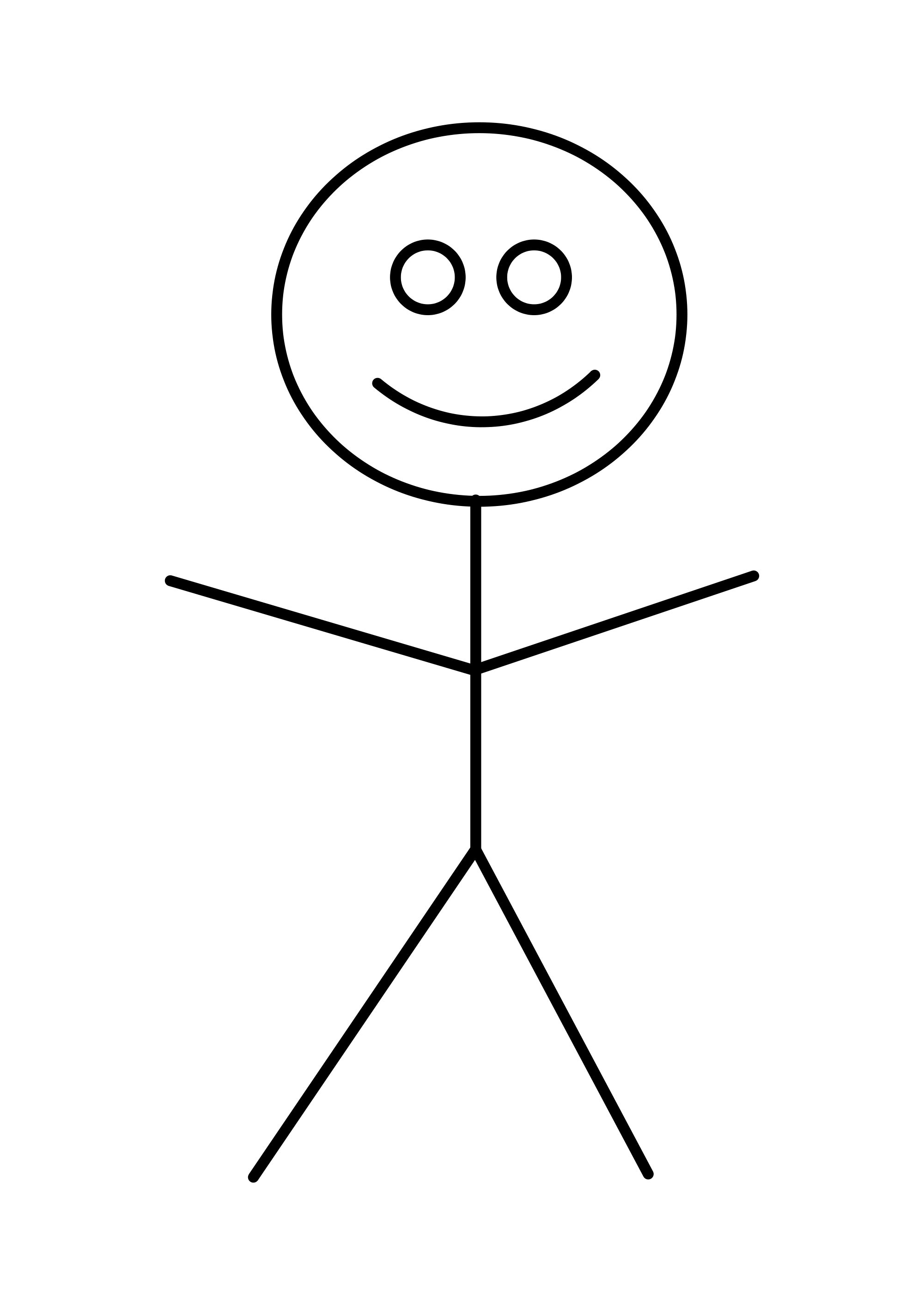 Quote:Narrative/summary:High Level Goals: Application Goals:Goals specific to our application:Frustrations & Pain Points:Tasks:Specific User Skills (if relevant):Mental Models (expectations about how things work):